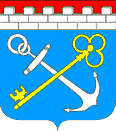 Комитет государственного строительного надзора и государственной экспертизы Ленинградской областиПРИКАЗот «___» ____________ 2022 года № ___	О внесении изменений в приказ комитета государственного строительного надзора и государственной экспертизы Ленинградской области от 17 апреля 2020 года № 8 «Об утверждении Административного регламента предоставления на территории Ленинградской области государственным автономным учреждением «Управление государственной экспертизы Ленинградской области» государственной услуги по проведению государственной экспертизы проектной документации и результатов инженерных изысканий»В целях приведения нормативных правовых актов комитета государственного строительного надзора и государственной экспертизы Ленинградской области в соответствие с действующим законодательством п р и к а з ы в а ю:Внести в Административный регламент предоставления на территории Ленинградской области государственным автономным учреждением «Управление государственной экспертизы Ленинградской области» государственной услуги по проведению государственной экспертизы проектной документации и результатов инженерных изысканий, утвержденный приказом комитета государственного строительного надзора и государственной экспертизы Ленинградской области 
от 17 апреля 2020 года № 8 (далее – Административный регламент), следующие изменения:1) в подразделе 2.2:а) пункт 2.2.1 дополнить подпунктом 3 следующего содержания:«3) без личной явки в электронной форме через личный кабинет в «Единой цифровой платформе экспертизы» в информационно-телекоммуникационной сети «Интернет» по адресу: www.platformaexpert.ru (далее – ЕЦПЭ).»;б) пункт 2.2.2 дополнить подпунктом 4 следующего содержания:«4) через личный кабинет в ЕЦПЭ.»;2) пункт 2 подраздела 2.3 дополнить абзацем следующего содержания:«в электронной форме через личный кабинет в ЕЦПЭ.»;3) в подразделе 2.4:а) дополнить пунктом 2.4.4 следующего содержания:«2.4.4. Срок проведения повторной государственной экспертизы проектной документации в объеме, предусмотренном пунктом 2 части 5 статьи 49 Градостроительного кодекса Российской Федерации, проводимой в соответствии с пунктом 45.14 Положения об организации и проведении государственной экспертизы проектной документации и результатов инженерных изысканий, утвержденного постановлением Правительства Российской Федерации от 5 марта 2007 года № 145, составляет 14 рабочих дней.»;б) дополнить пунктом 2.4.5 следующего содержания:«2.4.5. Сроки проведения государственной экспертизы проектной документации и результатов инженерных изысканий, предусмотренные пунктом 2.4.1 настоящего Административного регламента, могут быть продлены еще не более чем на 30 рабочих дней по решению ГАУ «Леноблгосэкспертиза» в случае одобрения Губернатором Ленинградской области или межведомственным коллегиальным органом, создаваемым Губернатором Ленинградской области, продления указанных сроков проведения государственной экспертизы в отношении объектов капитального строительства, являющихся объектами федерального значения, объектами регионального значения, объектами местного значения, а также объектов капитального строительства, строительство или реконструкция которых планируется в рамках национальных проектов, федеральных проектов, не включенных в национальные проекты, государственных программ Российской Федерации, федеральных адресных инвестиционных программ, государственных программ субъектов Российской Федерации, муниципальных программ.В целях продления срока проведения государственной экспертизы в соответствии с абзацем первым настоящего пункта заявителем в срок не позднее чем за 10 рабочих дней до дня окончания продленного в соответствии с абзацем седьмым пункта 2.4.1 настоящего Административного регламента срока проведения государственной экспертизы представляется заявление по форме согласно приложению № 4 к настоящему Административному регламенту.»;4) в подразделе 2.6:а) в пункте 2.6.1:подпункт 10 изложить в следующей редакции:«10) документы, подтверждающие полномочия заявителя (уполномоченного лица) действовать от имени застройщика, технического заказчика, лица, обеспечившего выполнение инженерных изысканий и (или) подготовку проектной документации в случаях, предусмотренных частями 1.1 и 1.2 статьи 48 Градостроительного кодекса Российской Федерации (если заявитель не является техническим заказчиком, застройщиком, лицом, обеспечившим выполнение инженерных изысканий и (или) подготовку проектной документации в случаях, предусмотренных частями 1.1 и 1.2 статьи 48 Градостроительного кодекса Российской Федерации), в которых полномочия на заключение, изменение, исполнение, расторжение договора о проведении государственной экспертизы или договора о проведении государственной экспертизы в рамках экспертного сопровождения (далее – договор об экспертном сопровождении) должны быть оговорены специально;»;подпункт 11 изложить в следующей редакции:«11) выписка из реестра членов саморегулируемой организации в области архитектурно-строительного проектирования и (или) инженерных изысканий, членом которой является исполнитель работ по подготовке проектной документации и (или) выполнению инженерных изысканий, действительная на дату передачи проектной документации и (или) результатов инженерных изысканий застройщику, техническому заказчику, лицу, обеспечившему выполнение инженерных изысканий и (или) подготовку проектной документации в случаях, предусмотренных частями 1.1 и 1.2 статьи 48 Градостроительного кодекса Российской Федерации, или действительная на дату, предшествующую дате представления документов на государственную экспертизу не более одного месяца, в случае если застройщик, иное лицо (в случаях, предусмотренных частями 1.1 и 1.2 статьи 48 Градостроительного кодекса Российской Федерации) одновременно является лицом, осуществляющим подготовку проектной документации (представляется в случае, если в соответствии с законодательством Российской Федерации требуется членство исполнителя работ по подготовке проектной документации и (или) выполнению инженерных изысканий в саморегулируемой организации в области архитектурно-строительного проектирования и (или) в области инженерных изысканий). В случае если проектная документация и (или) результаты инженерных изысканий переданы застройщику до 1 июля 2017 года, представляются выданные саморегулируемой организацией свидетельства о допуске исполнителя работ к соответствующему виду работ по подготовке проектной документации и (или) инженерным изысканиям, действительные на дату передачи проектной документации и (или) результатов инженерных изысканий застройщику (техническому заказчику), если в соответствии с законодательством Российской Федерации получение допуска к таким работам являлось обязательным до 1 июля 2017 года;»;подпункт 13 изложить в следующей редакции:«13) документ, подтверждающий передачу проектной документации и (или) результатов инженерных изысканий застройщику, техническому заказчику или лицу, обеспечившему выполнение инженерных изысканий и (или) подготовку проектной документации в случаях, предусмотренных частями 1.1 и 1.2 статьи 48 Градостроительного кодекса Российской Федерации;»;подпункт 17 дополнить словами «об осуществлении капитальных вложений в объект капитального строительства»;в подпункте 19 после слов «руководителя» и «главы местной администрации» дополнить словами «(либо иного должностного лица, уполномоченного доверенностью)»;в подпункте 21 после слов «решение (акт) руководителя» дополнить словами «(либо иного должностного лица, уполномоченного доверенностью)»;дополнить подпунктом 22 следующего содержания:«22) соглашение о передаче полномочий государственного (муниципального) заказчика по заключению и исполнению от имени соответствующего публично-правового образования государственных (муниципальных) контрактов от лица указанных органов при осуществлении бюджетных инвестиций в объекты государственной (муниципальной) собственности, заключенное между органом государственной власти (государственным органом), органом управления государственными внебюджетными фондами, органом местного самоуправления, являющимися государственными (муниципальными) заказчиками, и бюджетными и автономными учреждениями, в отношении которых указанные органы осуществляют функции и полномочия учредителей, или государственными (муниципальными) унитарными предприятиями, в отношении которых указанные органы осуществляют права собственника имущества соответствующего публично-правового образования (в случае, установленном частью 1.1 статьи 48 Градостроительного кодекса Российской Федерации);»;дополнить подпунктом 23 следующего содержания:«23) доверенность, подтверждающая полномочия должностного лица действовать от имени органа государственной власти, органа местного самоуправления или юридического лица (представляется в случаях, предусмотренных подпунктами 19 и 21 настоящего пункта).»;дополнить подпунктом 24 следующего содержания:«23) доверенность, подтверждающая полномочия должностного лица действовать от имени органа государственной власти, органа местного самоуправления или юридического лица (представляется в случаях, предусмотренных подпунктами 19 и 21 настоящего пункта).»;б) в пункте 2.6.2 слова «подпунктами 2, 4 – 13 и 20» заменить словами «подпунктами 2, 4 – 13, 20 и 22»;в) в пункте 2.6.3 слова «подпунктах 1, 5, 6 и 10 – 13» заменить словами «подпунктах 1, 5, 6, 10 – 13 и 22»;г) пункт 2.6.6 после слов «в области инженерных изысканий)» дополнить словами «, подпункте 22»;д) в пункте 2.6.7 слова «подпунктах 1 – 4, 7, 10 – 19 и 21» заменить словами «подпунктах 1 – 4, 7, 10 – 23»;е) в пункте 2.6.8:слова «подпунктах 1, 3, 7, 10 и 11» заменить словами «подпунктах 1, 3, 7, 10, 11 и 22»;дополнить подпунктом 4 следующего содержания:«4) документ, подтверждающий передачу проекта организации работ по сносу объекта капитального строительства застройщику, техническому заказчику или лицу, обеспечившему выполнение инженерных изысканий и (или) подготовку проектной документации в случаях, предусмотренных частями 1.1 и 1.2 статьи 48 Градостроительного кодекса Российской Федерации.»;ж) в пункте 2.6.9 слова «подпунктах 1 – 4, 7, 10 – 13 и 21» заменить словами «подпунктах 1 – 3, 7, 10 – 13 и 21»;з) пункт 2.6.10 после слов «подпунктом 10» дополнить словами «и 22»;и) подпункт 4 пункта 2.6.11 изложить в следующей редакции:«4) выписка из реестра членов саморегулируемой организации в области архитектурно-строительного проектирования, членом которой является исполнитель работ по подготовке проектной документации, действительная на дату передачи измененной проектной документации застройщику, техническому заказчику или лицу, обеспечившему выполнение инженерных изысканий и (или) подготовку проектной документации в случаях, предусмотренных частями 1.1 и 1.2 статьи 48 Градостроительного кодекса Российской Федерации (в случае если в соответствии с законодательством Российской Федерации требуется членство исполнителя работ по подготовке проектной документации в саморегулируемой организации в области архитектурно-строительного проектирования), а также документ, подтверждающий передачу проектной документации и (или) результатов инженерных изысканий застройщику, техническому заказчику или лицу, обеспечившему выполнение инженерных изысканий и (или) подготовку проектной документации в случаях, предусмотренных частями 1.1 и 1.2 статьи 48 Градостроительного кодекса Российской Федерации.»;5) подпункт 4 пункта 2.9.2 исключить;6) дополнить пункт 2.10.2 подпунктом 3 следующего содержания:«3) документы, указанные в пункте 2.6.10 настоящего Административного регламента, представлены в ГАУ «Леноблгосэкспертиза», не уполномоченное в соответствии с пунктом 17.2 Положения об организации и проведении государственной экспертизы проектной документации и результатов инженерных изысканий, утвержденного постановлением Правительства Российской Федерации от 05.03.2007 № 145, на проведение государственной экспертизы в форме экспертного сопровождения.»;7) дополнить подраздел 2.13 абзацем следующего содержания:«при направлении запроса в электронной форме посредством ЕЦПЭ – в день поступления запроса в ЕЦПЭ или на следующий рабочий день.»;8) в подпункте 1 пункта 3.1.1 дополнить абзацем следующего содержания:«- проведение повторной государственной экспертизы проектной документации и (или) результатов инженерных изысканий.»;9) в пункте 3.1.2:а) дополнить подпунктом 3.1.2.5 следующего содержания:«3.1.2.5. Проведение повторной государственной экспертизы проектной документации и (или) результатов инженерных изысканий.Повторная государственная экспертиза проектной документации и (или) результатов инженерных изысканий осуществляется в порядке, предусмотренном настоящим Административным регламентом для первичной государственной экспертизы проектной документации и (или) результатов инженерных изысканий.К заявлению о проведении повторной государственной экспертизы проектной документации и (или) результатов инженерных изысканий прилагается справка, подписанная главным инженером проекта, в которой описываются внесенные изменения в проектную документацию и (или) результаты инженерных изысканий.»;10) подраздел 3.2 дополнить пунктом 3.2.10 следующего содержания:«3.2.10. Особенности выполнения административных процедур в электронной форме посредством ЕЦПЭ.3.2.10.1. Государственная услуга предоставляется через ЕЦПЭ без   личной явки на прием в ГАУ «Леноблгосэкспертиза».3.2.10.2. Для получения государственной услуги через ЕЦПЭ заявителю необходимо предварительно пройти процесс регистрации в ЕСИА, а также предварительно оформить электронную подпись для заверения заявления и документов, подаваемых в электронной форме через ЕЦПЭ.3.2.10.3. Для подачи заявления через ЕЦПЭ заявитель должен выполнить следующие действия:1) пройти идентификацию и аутентификацию в ЕСИА;2) в личном кабинете в ЕЦПЭ заполнить в электронной форме заявление на оказание государственной услуги;3) приложить к заявлению электронные документы, заверенные электронной подписью (электронными подписями);4) приложить к заявлению электронные документы, заверенные электронной подписью нотариуса (в случаях если в соответствии с требованиями законодательства Российской Федерации в отношении документов установлено требование о нотариальном свидетельствовании верности их копий);5) заверить заявление электронной подписью, если иное не установлено действующим законодательством;6) направить пакет электронных документов в ГАУ «Леноблгосэкспертиза» посредством функционала ЕЦПЭ.3.2.10.4. В результате направления пакета электронных документов посредством ЕЦПЭ начальник сектора приема документации ПДО принимает и регистрирует представленное заявление с пакетом документов в день его поступления в ГАУ «Леноблгосэкспертиза» или на следующий рабочий день с присвоением им уникального номера дела. Номер дела доступен заявителю в личном кабинете в ЕЦПЭ.3.2.10.5. При предоставлении государственной услуги через ЕЦПЭ, в случае если направленные заявителем электронное заявление и электронные документы (при наличии) заверены электронной подписью, специалист ГАУ «Леноблгосэкспертиза» выполняет следующие действия:формирует проект решения на основании документов, поступивших через ЕЦПЭ и передает должностному лицу, наделенному функциями по принятию решения;после рассмотрения документов и принятия решения о предоставлении государственной услуги (отказе в предоставлении государственной услуги) заполняет предусмотренные в ЕЦПЭ формы о принятом решении;уведомляет заявителя о принятом решении с помощью указанных в заявлении средств связи, затем направляет электронный документ, подписанный усиленной квалифицированной электронной подписью должностного лица, принявшего решение, в личный кабинет заявителя ЕЦПЭ.3.2.10.6. В случае поступления всех документов, указанных в пункте 2.6 настоящего Административного регламента и отвечающих требованиям, в форме электронных документов (электронных образов документов), удостоверенных усиленной квалифицированной электронной подписью, днем обращения за предоставлением государственной услуги считается дата регистрации приема документов в ЕЦПЭ.Информирование заявителя о ходе и результате предоставления государственной услуги осуществляется в электронной форме через личный кабинет заявителя в ЕЦПЭ.3.2.10.7. При поступлении документов от заявителя посредством ЕЦПЭ ГАУ «Леноблгосэкспертиза» направляет результат предоставления услуги в форме электронного документа, составленного в соответствии с требованиями к порядку оформления заключения государственной экспертизы в электронной форме.Выдача (направление) электронных документов, являющихся результатом предоставления государственной услуги, заявителю осуществляется в день регистрации результата предоставления государственной услуги.»;11) в абзаце первом подраздела 5.2 слова «является (в том числе)» исключить.12) в приложении № 1 к Административному регламенту после строки «сведения об использовании (о причинах неиспользования) экономически эффективной проектной документации повторного использования: ____________________________» дополнить строкой «сведения об отнесении объекта капитального строительства к объектам транспортной инфраструктуры федерального, регионального или местного значения, строительство, реконструкция которых осуществляются в целях модернизации и расширения магистральной инфраструктуры в соответствии со стратегией пространственного развития Российской Федерации _________________________________________________________________»;13) в приложении № 2 к Административному регламенту после строки «номер и дата утверждения градостроительного плана земельного участка и (или) документации по планировке территории: ________________________» дополнить строкой «сведения об отнесении объекта капитального строительства к объектам транспортной инфраструктуры федерального, регионального или местного значения, строительство, реконструкция которых осуществляются в целях модернизации и расширения магистральной инфраструктуры в соответствии со стратегией пространственного развития Российской Федерации: ____________________________________________»;14) Дополнить Административный регламент приложением № 4, являющимся приложением к настоящему приказу.Председатель комитета							        Н.М. ЦигановПриложениек приказу комитета государственного строительного надзора игосударственной экспертизы Ленинградской областиот «___»__________2022 года № _______Приложение № 4к Административному регламенту предоставления на территории Ленинградской области государственным автономным учреждением «Управление государственной экспертизы Ленинградской области» государственной услуги по проведению государственной экспертизы проектной документации и результатов инженерных изысканийНачальникугосударственного автономного учреждения «Управление государственной экспертизы Ленинградской области» ЗАЯВЛЕНИЕо продлении срока проведения государственной экспертизыв отношении объектов капитального строительства, являющихся объектами федерального значения, объектами регионального значения, объектами местного значения, а также объектов капитального строительства, строительство или реконструкция которых планируется в рамках национальных проектов, федеральных проектов, не включенных в национальные проекты, государственных программ Российской Федерации, федеральных адресных инвестиционных программ, государственных программ субъектов Российской Федерации, муниципальных программ(наименование организации)просит продлить срок проведения государственной экспертизы.наименование объекта: ____________________________________________________на земельном участке по адресу: ___________________________________________индекс, город, район, улица, номер участкакадастровый номер земельного участка (для объектов капитальногостроительства, не являющихся линейными): __________________________________Заявитель: Ответственный представитель заявителя: Приложение:- письмо руководителя (уполномоченного заместителя руководителя) органа исполнительной власти субъекта Российской Федерации, органа местного самоуправления, или организации, осуществляющей в соответствии с бюджетным законодательством Российской Федерации полномочия главного распорядителя средств соответствующего бюджета, о необходимости продления срока проведения государственной экспертизы – на ___ листах.Заявитель несёт ответственность за достоверность информации и документов,представленных в ГАУ «Леноблгосэкспертиза».ФИО _____________________________________________________Заявитель _______________________________________________ Должность _________________________ Подпись ___________________________                  М.П.Причины и обстоятельства, возникшие или выявленные в ходе проведения государственной экспертизы, в связи с которыми государственная экспертиза не может быть завершена в установленный срок (необходимость устранения недостатков, выявленных в процессе проведения государственной экспертизы и указанных в уведомлении, предусмотренном пунктом 35 Положения об организации и проведении государственной экспертизы проектной документации и результатов инженерных изысканий, утвержденного Постановлением Правительства Российской Федерации от 05.03.2007 № 145; специфика объекта капитального строительства, условий его строительства или реконструкции или иные объективные причины и обстоятельства)Сведения о возможных негативных последствиях в случае отказа в продлении срока проведения государственной экспертизыДля юридического лицаДля юридического лицаНаименование организации, должность, фамилия, имя отчество руководителя организации, контактные телефоныМесто нахождения и адрес (юридический) Почтовый адрес ИНН ОГРНКПП Код по ОКПО Расчетный счет Кор.Счет  БИК Наименование банкаНаименование организации, должность, фамилия, имя отчество руководителя организации, контактные телефоныДокументы, подтверждающие полномочия заявителя действовать от именизастройщика, технического заказчика:____________________________________Для индивидуального предпринимателяДля индивидуального предпринимателяФамилия, имя, отчествопочтовый адрес места жительства________________________________________адрес электронной почты ________________СНИЛСОГРНИПИННКППКод по ОКПОРасчетный счетКор.СчетБИКНаименование банкаФамилия, имя, отчествоДокументы, подтверждающие полномочия заявителя действовать от именизастройщика, технического заказчика:____________________________________Должность, фамилия, имя, отчествоНомер телефона: _____________________ Номер факса:    _____________________ E-mail:         _____________________ Действующий на основании доверенности_____________________________________ 